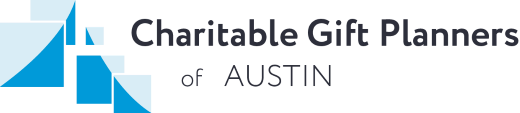 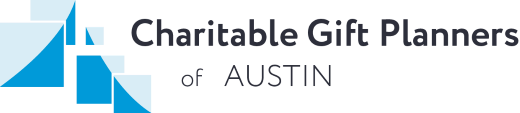 2024 Program Registration Please RSVP to pgcct.atx@gmail.com then mail your completed form with payment. Please select the program you will attend: February 12    (RSVP by Feb 5)                 April 22  (RSVP by April 15) August 26  (RSVP by August 19)               September 23   (RSVP by Sept. 16) November 4   (RSVP by Oct 28)                 December 9    (RSVP by Dec 2) Name:               	 Position:            	 Organization:    	 Address:           	 Phone:              	 Will you be bringing a guest?                   Yes          No Guest name:     	 Guest organization:   	 Guest address:   	 Are you a current CGP Austin member:       Yes          No Luncheon Reservation Fee Enclosed: CGP Austin Member:                                              Guest: Pay in advance @ $55                             $60 at all times Pay at the door @ $60	 	 	 Members:Pay balance of meetings in bulk at advance rate ( $275 for 6 total mtgs) Guest:Pay balance of meetings in bulk ( $300 for 6 total mtgs) Check Enclosed for $ ________ payable to:  Charitable Gift Planners of Austin Mail to:      Christie Aldridge, Chapter Administrator  Charitable Gift Planners of Austin  P.O. Box 80401  Austin, TX  78708 